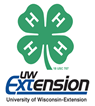 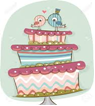 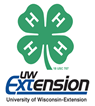 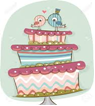 Number of Years in Project: _______Are you a Youth Leader in this project? Yes NoThe purpose of this page offers you the opportunity to plan ahead for what you want to learn, and then reflect upon what was learned and how you feel it helped you grow. Pre-Project Planning:  What new ideas/skills/experiences do you want to learn, try and/or discover?  These are your project goals.During the Year:  What did you do in your 4-H project this year? PROJECT MEETINGSDid you have a Project Leader?   Yes 	  NoNumber of Project meetings held: ___________Number attended: ________Was the project self-guided?  (Member worked independently without a project leader)  Yes  NoPost-Project Reflection:  You must answer the following questions.Did you meet your goal? WHY OR WHY NOT?How will you use what you learned this year?What was your favorite part of this project?What problems or challenges did you have?  How did you solve them?Explain your leadership and/or teaching responsibilities in this project, if any. If none, write “not applicable.”*If additional space is needed, please add another sheet.*On additional pages, add pictures and/or news articles to show what you did in the project this year.DateLocationActivities, Demonstrations, Project Talks, WorkshopsInformation You Would Like To Share (Hours, Project Expenses etc.)Item Made (Cake, cupcakes, cookies, molds)CostInformation You Would Like To Share (Hours, Supplies Purchased, Skills Learned etc.) PROJECT EXHIBITS*Must have exhibited at county fair to be eligible for County Award PROJECT EXHIBITS*Must have exhibited at county fair to be eligible for County Award PROJECT EXHIBITS*Must have exhibited at county fair to be eligible for County Award PROJECT EXHIBITS*Must have exhibited at county fair to be eligible for County Award PROJECT EXHIBITS*Must have exhibited at county fair to be eligible for County AwardItemWherePlacing/Award